Orientaciones para trabajo semanal a distancia  Profesor/ a: Sandra MoralesTeléfono:Correo:smorales@mlbombal.clAsignatura: Inglés Curso:4 Medio A/B/C/DSemana:4ta semana de septiembreUnidad:HEALTH AND MODERN LIFEObjetivo de la Clase:Identificar  expresiones para expresar sugerencias utilizando vocabulario basado en la unidad.Indicaciones para el trabajo del estudiante:Páginas trabajadas: 61,62,63Leen comprensivamente.Reconoces uso y forma de diversas expresiones para expresar sugerencias.Actividades:-se reconocen diferentes  frases para expresar  sugerencias.-se ejercita en conjunto.-se muestra un PPT sobre maneras de expresar sugerencias.Video sugerido : Juego para practicar sugerencias.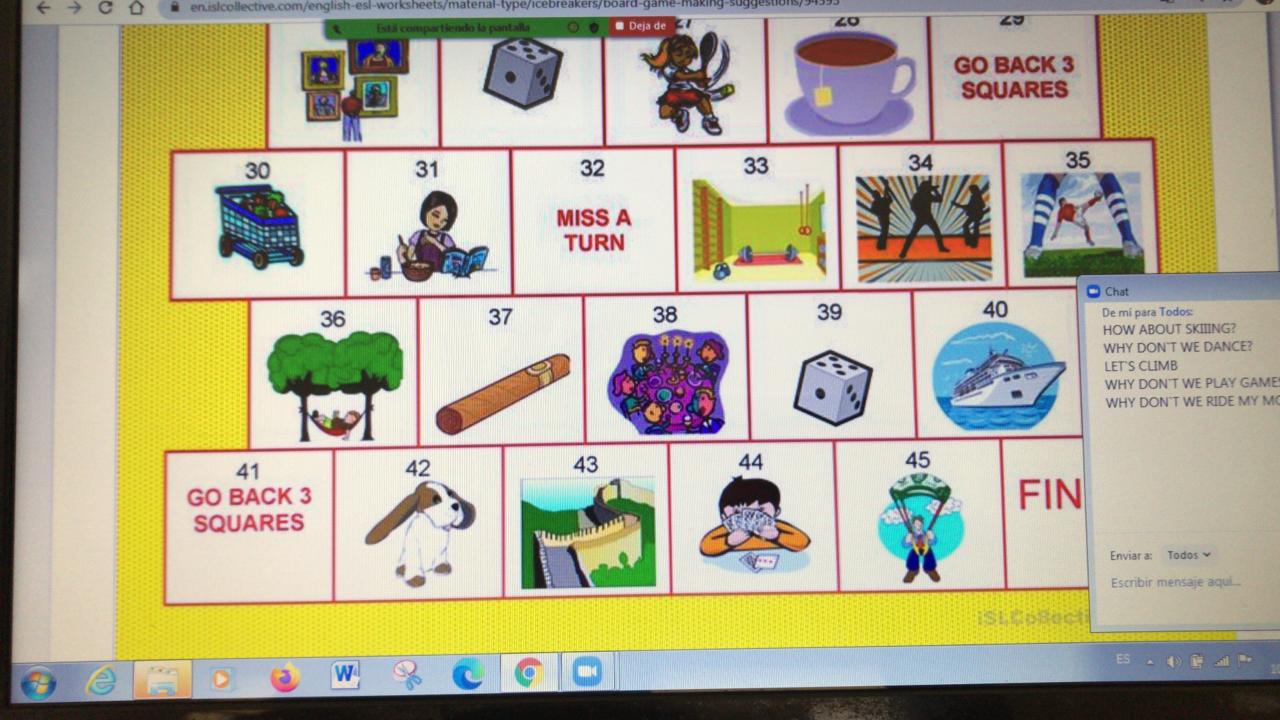 